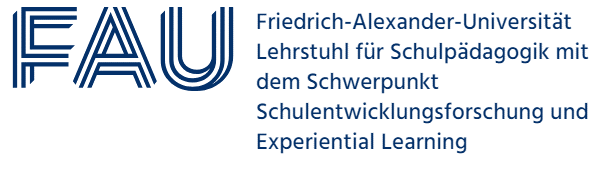 vorgelegt von: NAME, VORNAMESemester:Dozierende*r:Seminarname:Fachsemester:Matrikelnummer:Anschrift:Telefonnummer:E-Mail: